 «Международный день конструктора «Лего».Фотоотчёт воспитателя Фаткуллиной А.Р.Мбдоу №48 «Лучик», младшая  группа Лунтик», г. Серов.   28 января весь мир отмечает международный день конструктора Лего. Этот праздник, объединяет  уже много поколений детей и взрослых, увлечённых сборкой конструкторов. Каждый ребенок хотя бы раз в жизни играл в этот конструктор.  В современном мире гаджетов,  живая игра приобретает большую ценность. Работа с элементами конструктора позволяет развивать у ребёнка мелкую моторику, внимательность, усидчивость, терпение, воображение, фантазию, а успешное завершение процесса – повышение самооценки.  Лего побуждает работать в равной степени и голову и руки. Конструктор помогает детям воплощать в жизни свои задумки, строить и фантазировать, увлеченно работая и видя конечный результат.   В этом виде деятельности своей новизной отличается использование Лего - конструктора, с помощью которого ребенок имеет возможность общаться, исследовать и играть. У конструктора множество способов применения, мы используем его блоки и на занятиях по формированию математических представлений, в сюжетно - ролевых играх, в  физическом развитии и  при изготовлении поделок, оформлении выставок.Свой день мы начали с того, что я рассказала детям, что 28 января у конструктора Лего - День Рождения, показала фотографии поделок из  разных видов  конструктора.И мы совместно с ребятами  решили изготовить множество построек  из конструктора. Мы обсуждали, какие виды Лего есть у детей дома, как они его используют и любят ли в него играть. Оказалось, что у некоторых наших девочек есть большие наборы не только Лего «Френдс», они с удовольствием играют и в Лего «Сити»,  Лего «Дупло».     Наши дети как самостоятельно, так и совместно со своими родителями, сестрами и братьями конструировали   дома. А нам предоставили фотоотчёты своих шедевров  Мы поздравляем всех любителей конструирования с праздником «Лего»!Желаем  всем творческих успехов!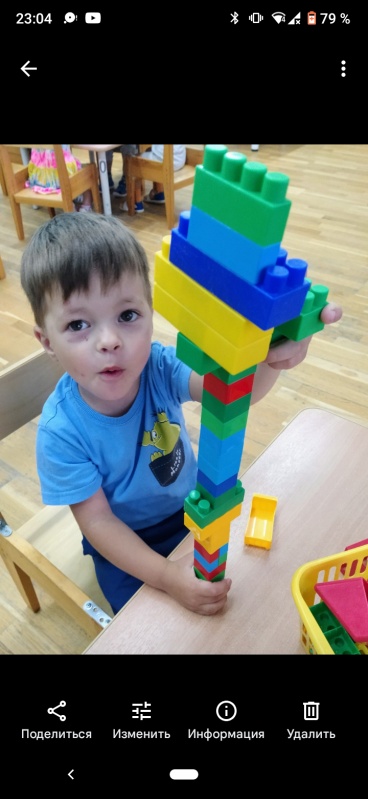 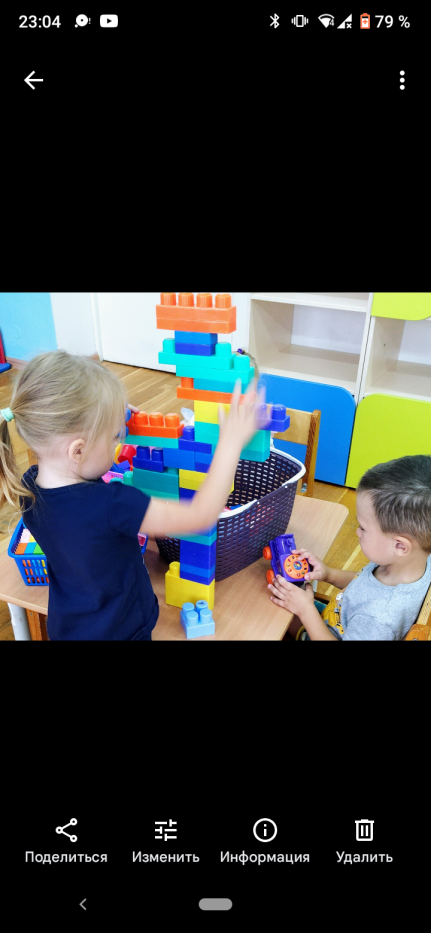 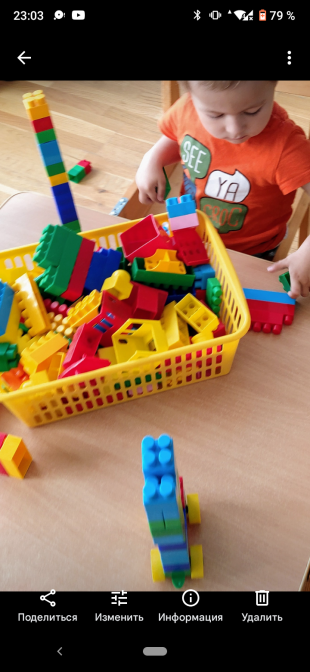 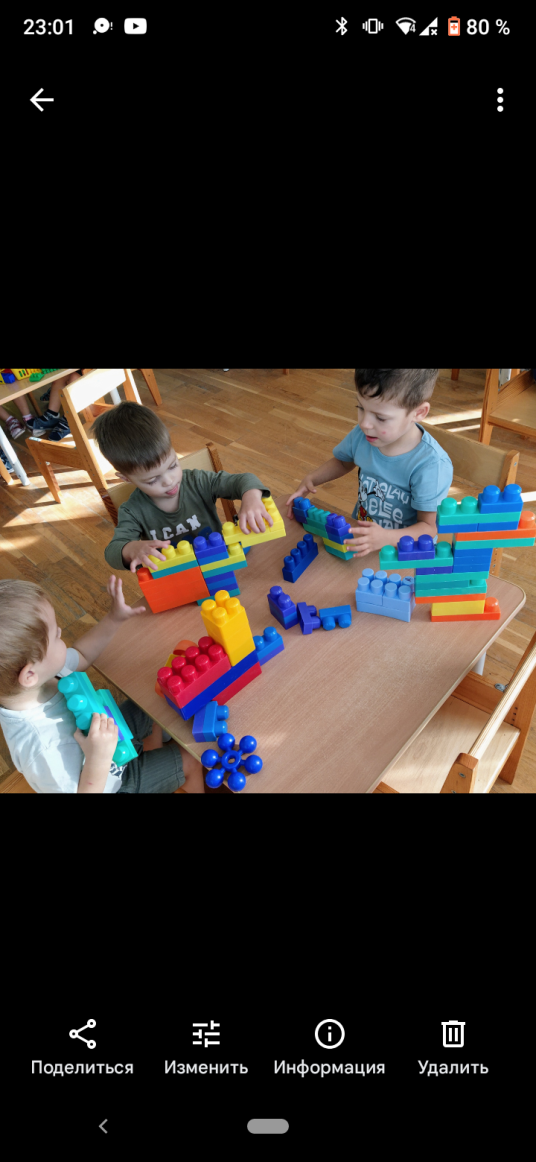 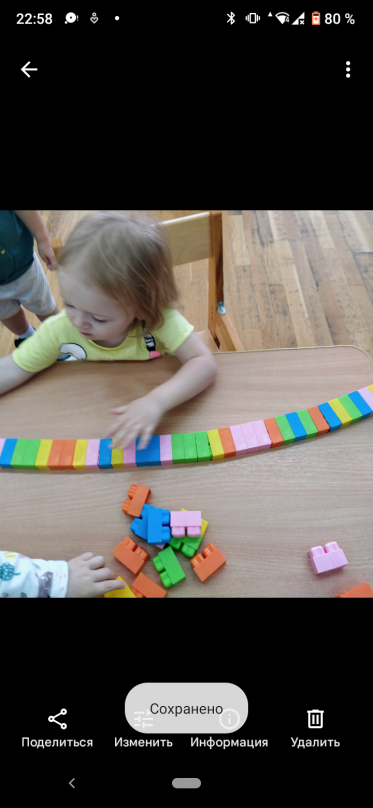 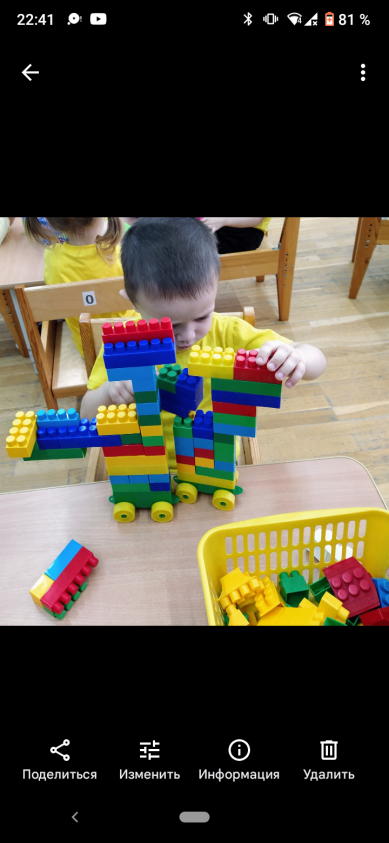 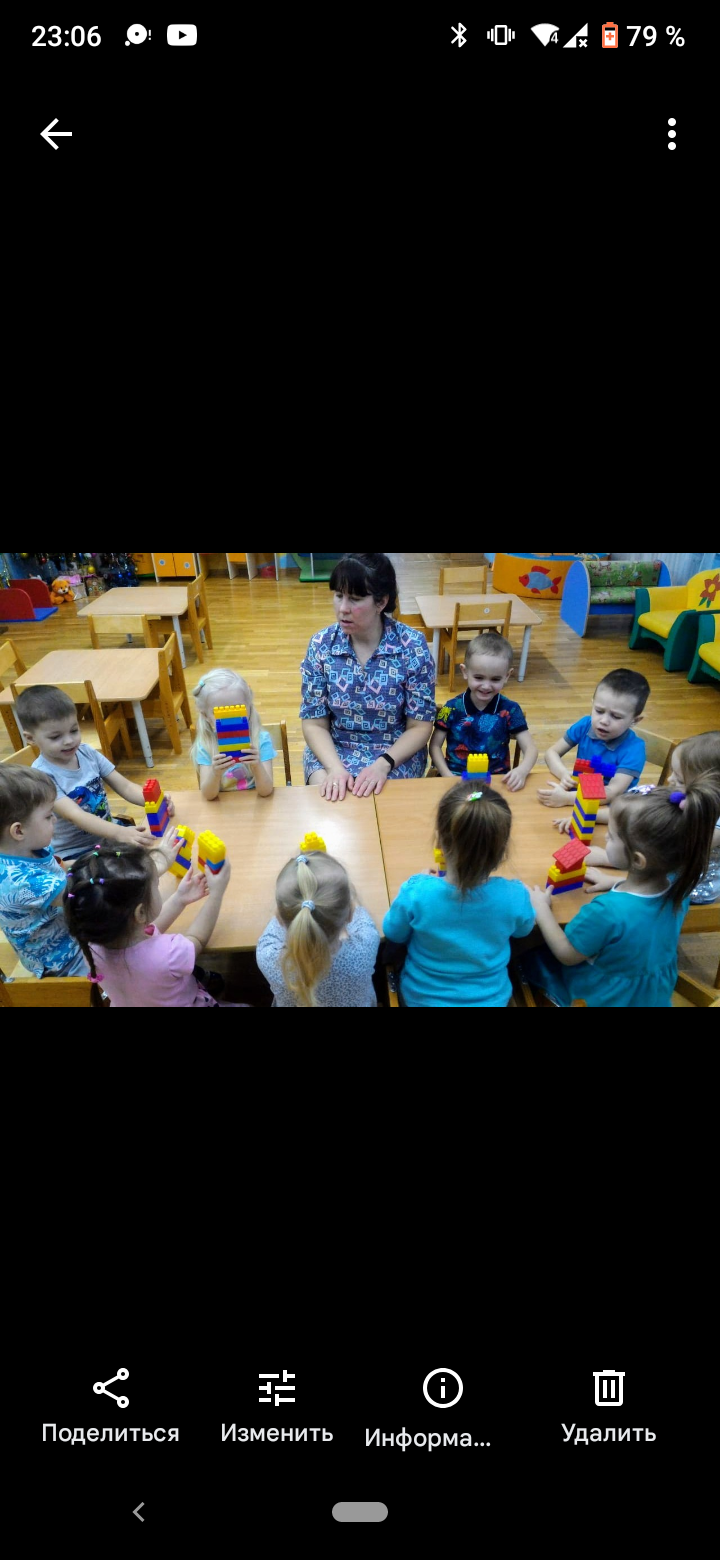 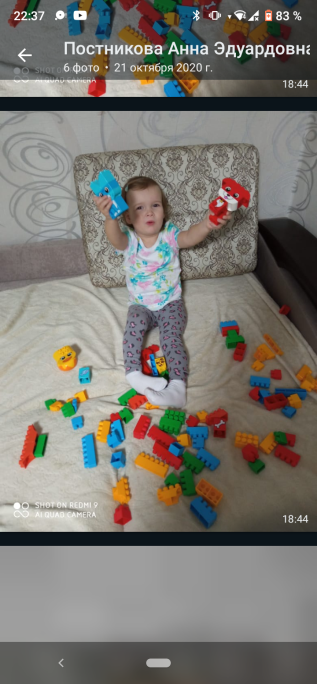 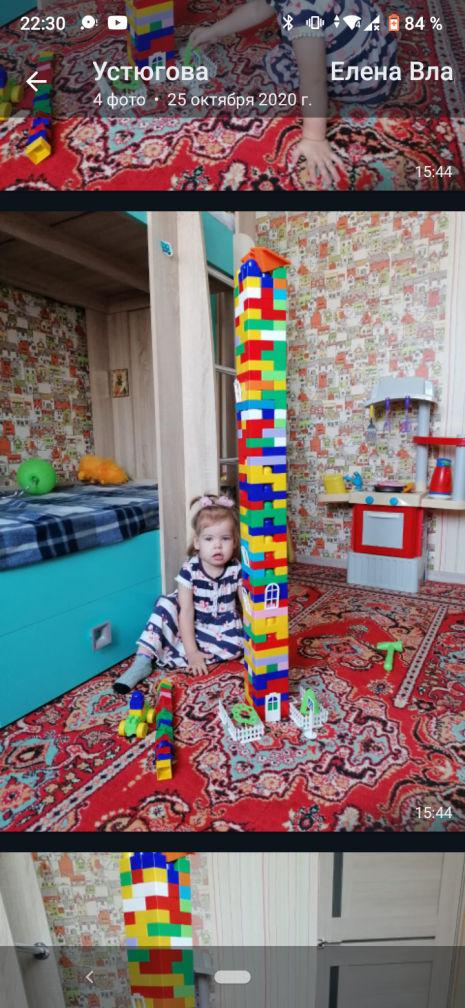 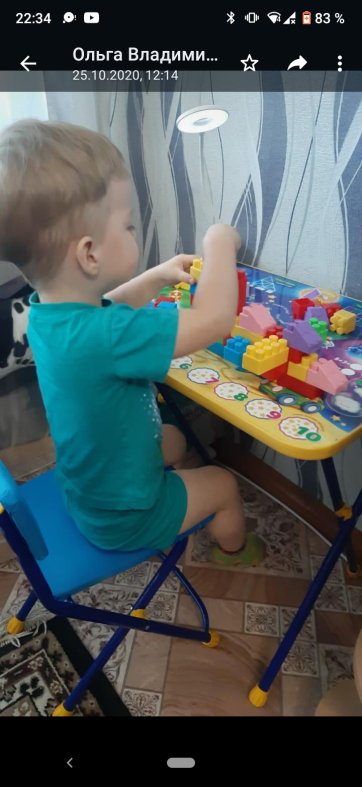 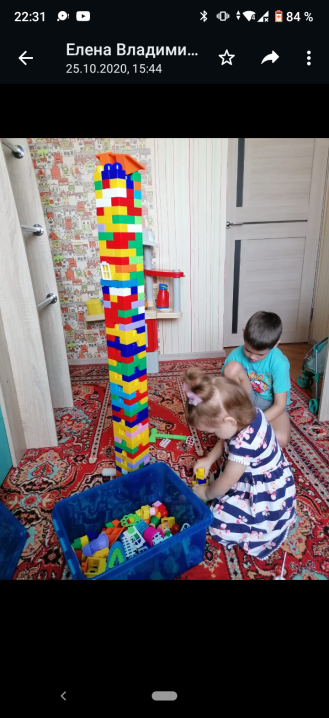 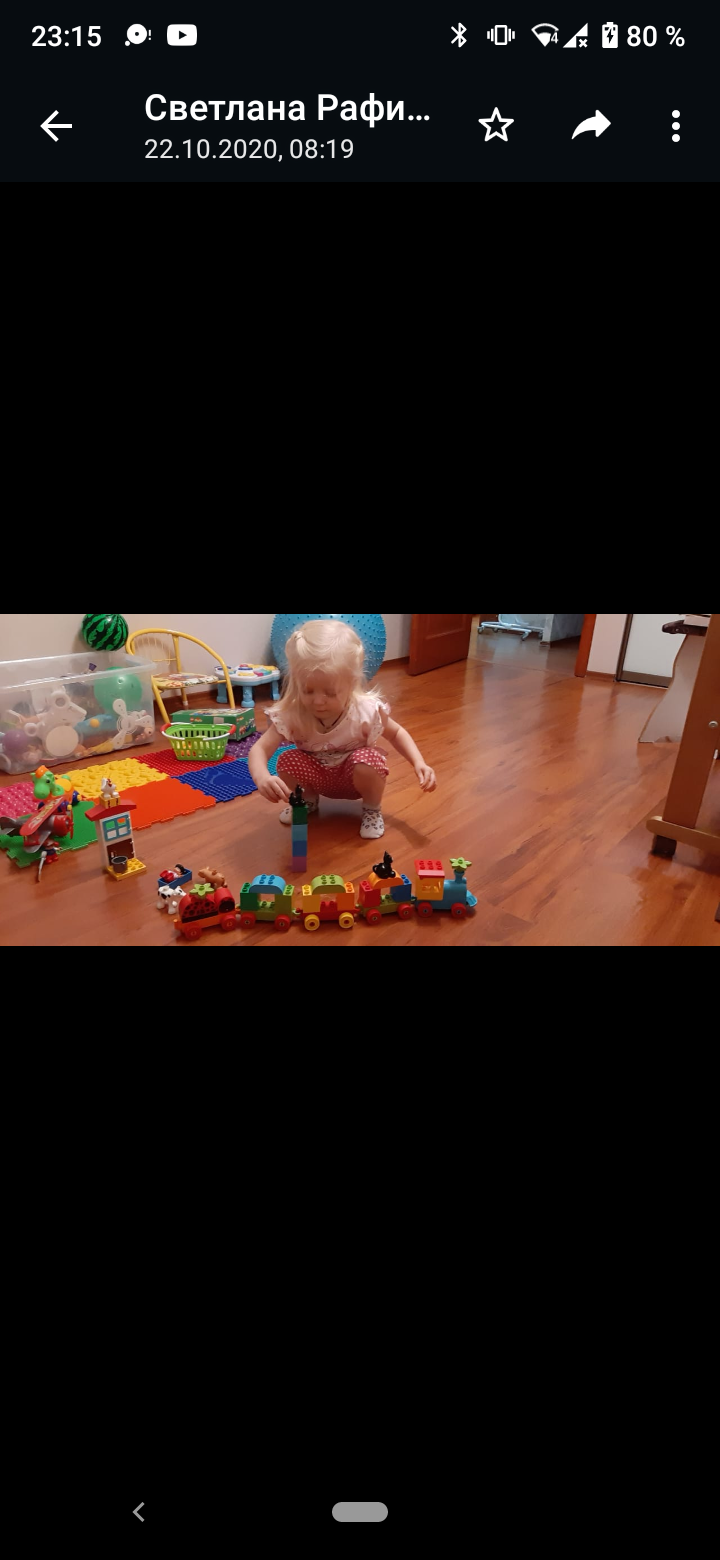 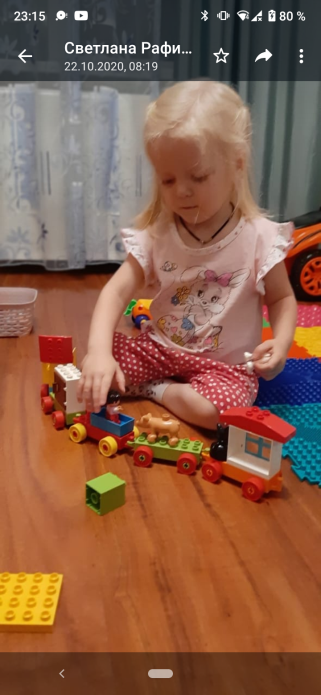 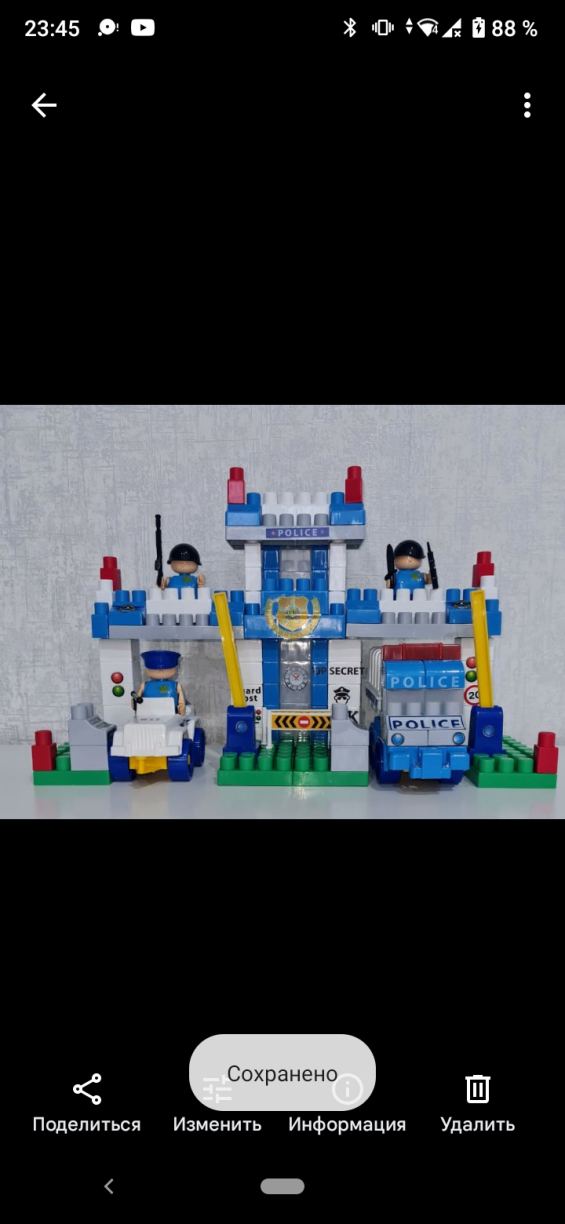 